DATUM: Montag 30. Januar 2023● Die volle Punktzahl wird nicht vergeben, wenn eine korrekte Antwort nicht von Belegen oder Erklärungen begleitet wird, die beschreiben, wie die Ergebnisse oder Lösungen erreicht wurden.● Wenn die gegebene Antwort nicht die richtige ist, können einige Punkte vergeben werden, wenn ersichtlich ist, dass eine geeignete Methode und/oder ein richtiger Ansatz verwendet wurde.GESAMTANZAHL DER SEITEN DES FRAGEBOGENS: 7ACHTUNG: ES DÜRFEN KEINE ANTWORTEN AUF DIESEN FRAGEBOGEN GESCHRIEBEN WERDENNAME DER LEHRPERSONEN: M.A. COSTA MOLINA, A. FIELDING, K. HANSEN, A. HARSANYI, C. PETRUZ, O. PICAUD, R. SOUISSI, I. STEPIEN-MOSKALIK, L. WURZER.NAME DES SCHÜLERS/ DER SCHÜLERIN: ………..………………………………ENDE DER PRÜFUNGMATHEMATIK 3-STÜNDIGTEIL ADAUER DER PRÜFUNG:2 Stunden (120 Minuten)ZULÄSSIGE HILSFMITTEL:● Prüfung ohne technisches Hilfsmittel● Bleistift für Grafiken● FormelheftBESONDERE ANMERKUNGEN:● Aus den Antworten muss hervorgehen, wie die Ergebnisse oder Lösungen zustande gekommen sind.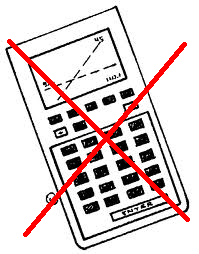 TEIL ATEIL ATEIL ATEIL ATEIL ASeite 1/5Punkte1)Das folgende Diagramm zeigt den Graphen der Ableitungsfunktion  der Funktion .Das folgende Diagramm zeigt den Graphen der Ableitungsfunktion  der Funktion .Das folgende Diagramm zeigt den Graphen der Ableitungsfunktion  der Funktion .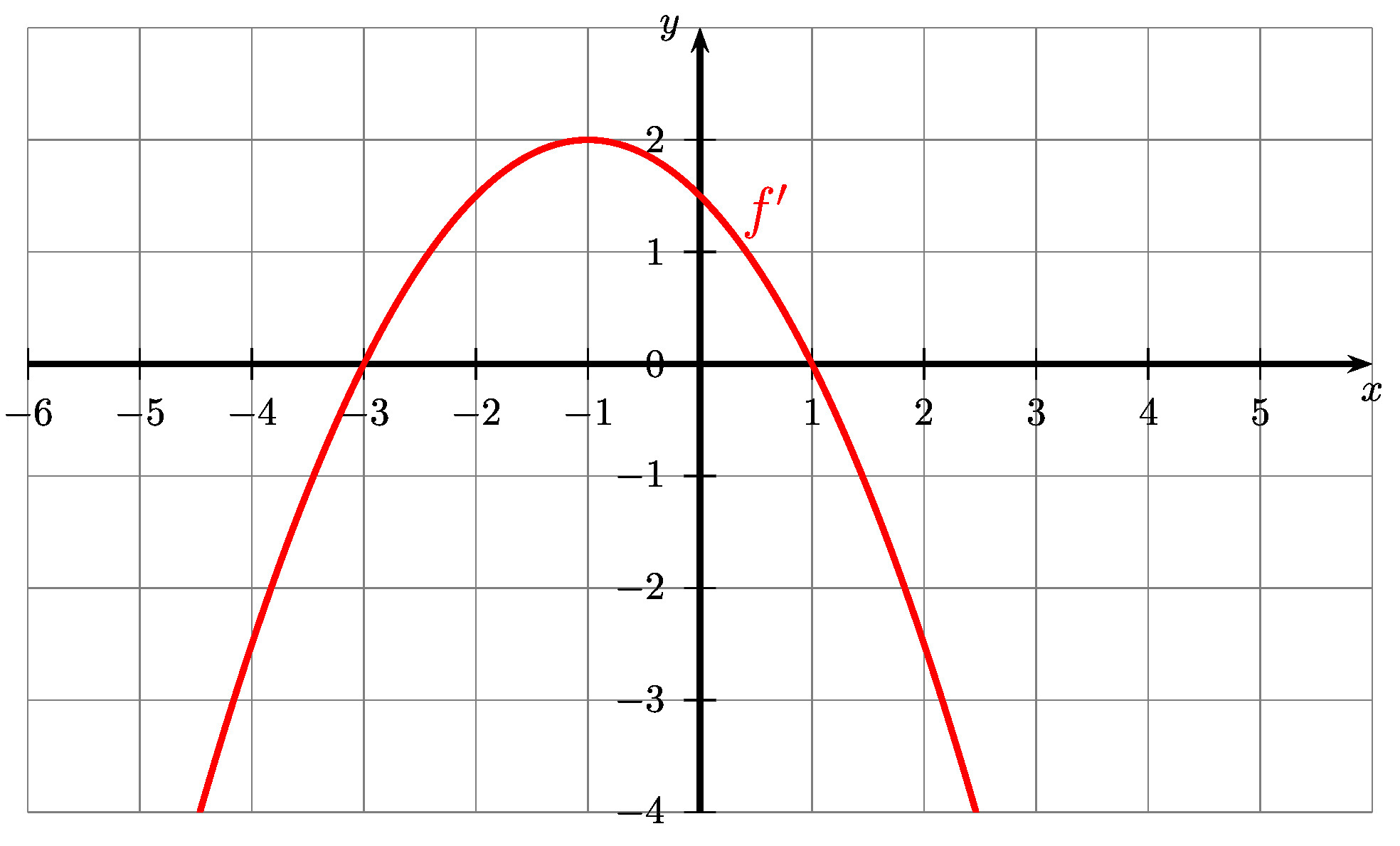 a) Geben Sie die Intervalle an, in denen die Funktion  fällt und jene, in denen die Funktion  steigt.b) Bestimmen Sie, ob die Funktion  Extremwerte hat. Wenn ja, bestimmen Sie diese. Begründen Sie Ihre Antworten.a) Geben Sie die Intervalle an, in denen die Funktion  fällt und jene, in denen die Funktion  steigt.b) Bestimmen Sie, ob die Funktion  Extremwerte hat. Wenn ja, bestimmen Sie diese. Begründen Sie Ihre Antworten.a) Geben Sie die Intervalle an, in denen die Funktion  fällt und jene, in denen die Funktion  steigt.b) Bestimmen Sie, ob die Funktion  Extremwerte hat. Wenn ja, bestimmen Sie diese. Begründen Sie Ihre Antworten.5 Punkte2)Betrachten Sie folgende Funktion .Betrachten Sie folgende Funktion .Betrachten Sie folgende Funktion .Finde die Stammfunktion  von  mit folgender Voraussetzung: .Finde die Stammfunktion  von  mit folgender Voraussetzung: .Finde die Stammfunktion  von  mit folgender Voraussetzung: .5 Punkte3)Es ist ein sehr heißer Sommer, also gräbt Jim im Garten ein Loch für einen Pool. Heute regnet es, also sitzt er drinnen und fragt sich, wie tief das Loch schon ist. Er weiß, dass es mindestens 2 Meter tief sein muss. Er weiß, dass das Loch mit der folgenden Funktion beschrieben werden kann:Es ist ein sehr heißer Sommer, also gräbt Jim im Garten ein Loch für einen Pool. Heute regnet es, also sitzt er drinnen und fragt sich, wie tief das Loch schon ist. Er weiß, dass es mindestens 2 Meter tief sein muss. Er weiß, dass das Loch mit der folgenden Funktion beschrieben werden kann:Es ist ein sehr heißer Sommer, also gräbt Jim im Garten ein Loch für einen Pool. Heute regnet es, also sitzt er drinnen und fragt sich, wie tief das Loch schon ist. Er weiß, dass es mindestens 2 Meter tief sein muss. Er weiß, dass das Loch mit der folgenden Funktion beschrieben werden kann: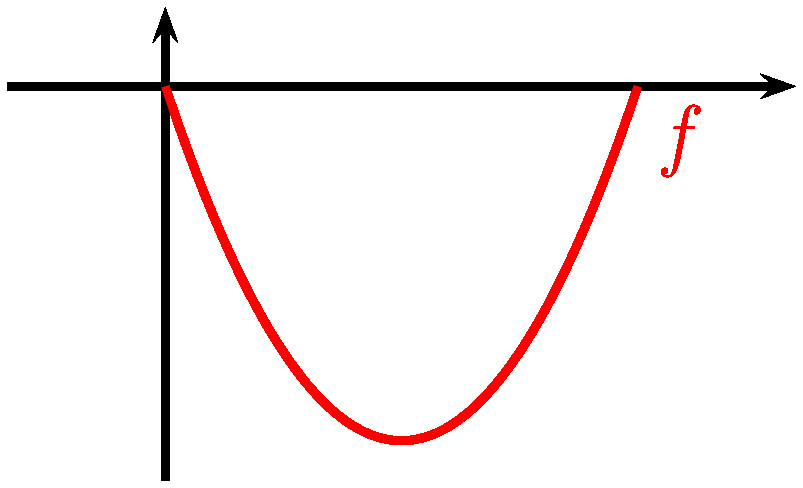 Bestimmen Sie, ob das Loch tief genug ist. Begründen Sie Ihre Antwort, indem Sie berechnen, wie tief er bereits gegraben hat.Bestimmen Sie, ob das Loch tief genug ist. Begründen Sie Ihre Antwort, indem Sie berechnen, wie tief er bereits gegraben hat.Bestimmen Sie, ob das Loch tief genug ist. Begründen Sie Ihre Antwort, indem Sie berechnen, wie tief er bereits gegraben hat.5 PunkteTEIL ATEIL ATEIL ATEIL ASeite 2/5Punkte4)Das folgende Diagramm zeigt den Graphen einer Funktion  und ihrer Ableitungsfunktion .Das folgende Diagramm zeigt den Graphen einer Funktion  und ihrer Ableitungsfunktion .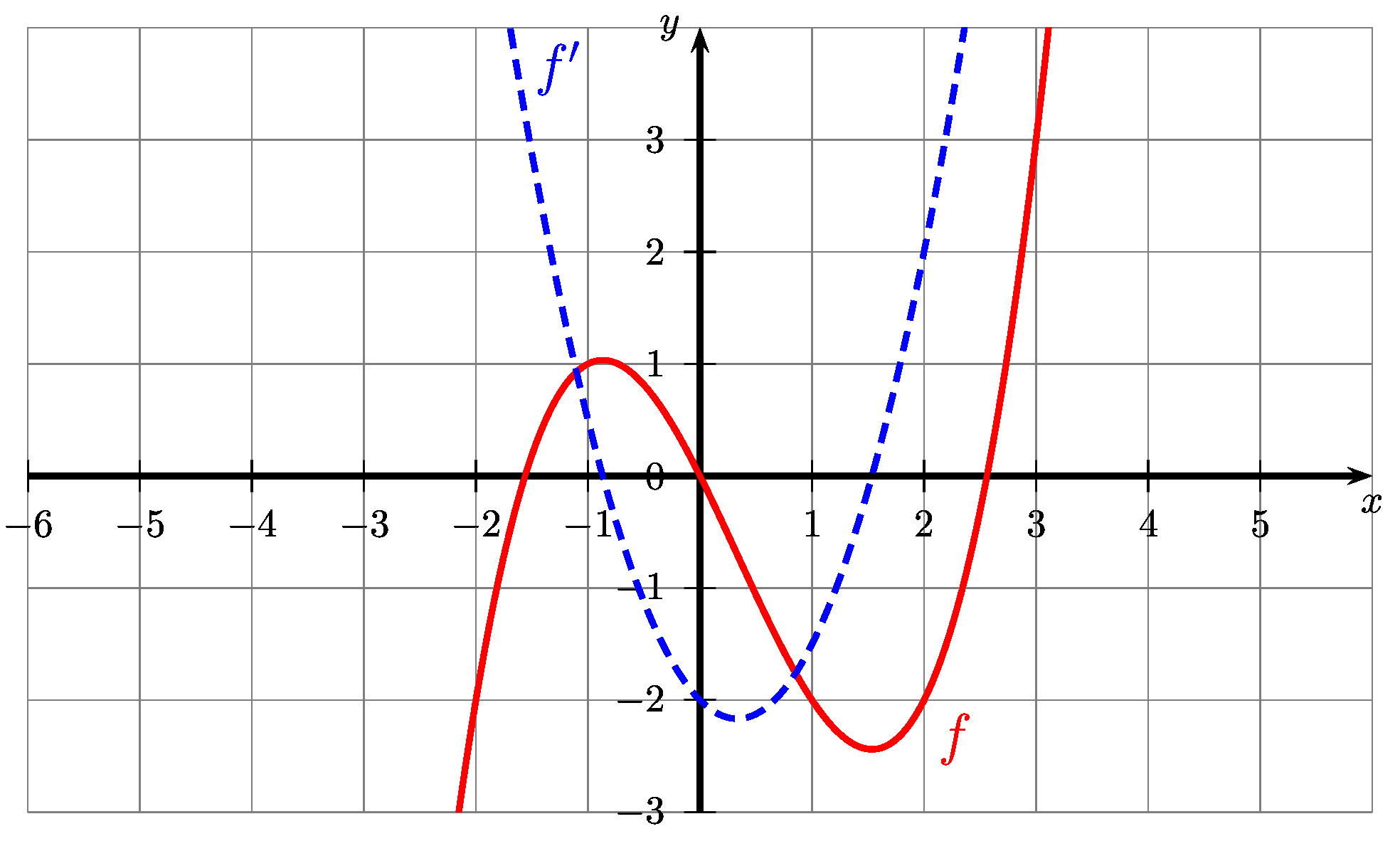 a) Bestimmen Sie  und .b) Bestimmen Sie eine Gleichung der Tangente an den Graphen von  im Punkt mit .a) Bestimmen Sie  und .b) Bestimmen Sie eine Gleichung der Tangente an den Graphen von  im Punkt mit .5 Punkte5)Im Folgenden werden drei Funktionsgleichungen (wobei  und  positive reelle Zahlen sind) und die Graphen von fünf reellen Funktionen dargestellt.Im Folgenden werden drei Funktionsgleichungen (wobei  und  positive reelle Zahlen sind) und die Graphen von fünf reellen Funktionen dargestellt.a) Ordnen Sie jeder der drei Funktionsgleichungen (von  bis ) den entsprechenden Graphen (von A bis E) zu.b) Geben Sie für die beiden verbleibenden Funktionsgraphen an, welches Modell sie jeweils darstellen.a) Ordnen Sie jeder der drei Funktionsgleichungen (von  bis ) den entsprechenden Graphen (von A bis E) zu.b) Geben Sie für die beiden verbleibenden Funktionsgraphen an, welches Modell sie jeweils darstellen.5 PunkteTEIL ATEIL ATEIL ATEIL ASeite 3/5Punkte6)Im Jahr 2007 besaß fast niemand ein Smartphone. Im Jahr 2017 gibt es sie scheinbar überall. Weltweit besitzen unter den 18- bis 35-Jährigen fast 2 von 3 Personen ein Smartphone. Die folgende Grafik zeigt die Anzahl der jährlich verkauften Smartphones seit 2007 in Millionen.Im Jahr 2007 besaß fast niemand ein Smartphone. Im Jahr 2017 gibt es sie scheinbar überall. Weltweit besitzen unter den 18- bis 35-Jährigen fast 2 von 3 Personen ein Smartphone. Die folgende Grafik zeigt die Anzahl der jährlich verkauften Smartphones seit 2007 in Millionen.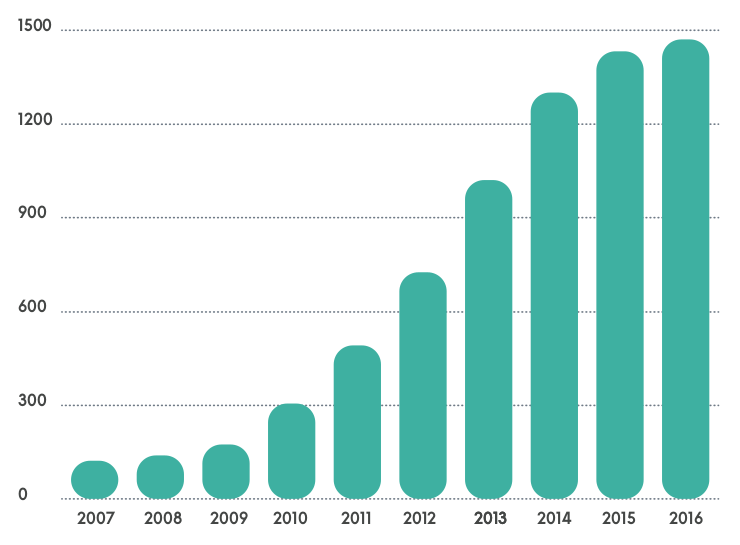 a) Geben Sie an, welches Modell Sie verwenden würden, um die Entwicklung der Zahl der verkauften Smartphones zwischen den Jahren 2009 und 2013 zu beschreiben. b) Ab 2014 ist das bisherige Modell nicht mehr gültig. Erläutern Sie einen möglichen Grund, der dies erklären könnte.a) Geben Sie an, welches Modell Sie verwenden würden, um die Entwicklung der Zahl der verkauften Smartphones zwischen den Jahren 2009 und 2013 zu beschreiben. b) Ab 2014 ist das bisherige Modell nicht mehr gültig. Erläutern Sie einen möglichen Grund, der dies erklären könnte.5 Punkte7)In der Cafeteria werden Sandwiches verkauft. 3/4 der Kunden entscheiden sich für Hähnchen-, der Rest für Thunfischsandwiches.In der Cafeteria werden Sandwiches verkauft. 3/4 der Kunden entscheiden sich für Hähnchen-, der Rest für Thunfischsandwiches.Wie groß ist die Wahrscheinlichkeit, dass an die nächsten 3 Kunden genau 2 Hähnchensandwiches verkauft werden?Wie groß ist die Wahrscheinlichkeit, dass an die nächsten 3 Kunden genau 2 Hähnchensandwiches verkauft werden?5 PunkteTEIL ATEIL ATEIL ATEIL ASeite 4/5Punkte8)Die Wahrscheinlichkeit, dass ein Mann im Supermarkt ist, weil seine Frau ihn geschickt hat, beträgt 2/3.Die Wahrscheinlichkeit, dass ein Mann, der von seiner Frau in den Supermarkt geschickt wird, das nötige Kleingeld für den Einkaufswagen hat, beträgt 1/5.Die Wahrscheinlichkeit, dass ein Mann, der im Supermarkt ist und nicht von seiner Frau geschickt wurde, die Münze für den Einkaufswagen hat, beträgt 3/5.Die Wahrscheinlichkeit, dass ein Mann im Supermarkt ist, weil seine Frau ihn geschickt hat, beträgt 2/3.Die Wahrscheinlichkeit, dass ein Mann, der von seiner Frau in den Supermarkt geschickt wird, das nötige Kleingeld für den Einkaufswagen hat, beträgt 1/5.Die Wahrscheinlichkeit, dass ein Mann, der im Supermarkt ist und nicht von seiner Frau geschickt wurde, die Münze für den Einkaufswagen hat, beträgt 3/5.a) Geben Sie das Baumdiagramm zur oben beschriebenen Situation an.b) Ein Mann hat die Münze für den Einkaufswagen. Berechnen Sie die Wahrscheinlichkeit, dass er von seiner Frau in den Supermarkt geschickt wurde.a) Geben Sie das Baumdiagramm zur oben beschriebenen Situation an.b) Ein Mann hat die Münze für den Einkaufswagen. Berechnen Sie die Wahrscheinlichkeit, dass er von seiner Frau in den Supermarkt geschickt wurde.5 Punkte9)In den folgenden Abbildungen sind drei Streudiagramme zu sehen:In den folgenden Abbildungen sind drei Streudiagramme zu sehen:Orden Sie jedem Streudiagramm (1, 2, 3) die am besten passende Aussage (a, b, c) zu und begründen Sie Ihre Antworten.a. Das Alter eines Mannes und die Anzahl der Haare auf seinem Kopf wird grafisch dargestellt.b. Die Schuhgröße einer Frau und die Länge ihrer Haare wird grafisch dargestellt.c. Das Essverhalten und die Gewichtszunahme einer Person wird grafisch dargestellt.Orden Sie jedem Streudiagramm (1, 2, 3) die am besten passende Aussage (a, b, c) zu und begründen Sie Ihre Antworten.a. Das Alter eines Mannes und die Anzahl der Haare auf seinem Kopf wird grafisch dargestellt.b. Die Schuhgröße einer Frau und die Länge ihrer Haare wird grafisch dargestellt.c. Das Essverhalten und die Gewichtszunahme einer Person wird grafisch dargestellt.5 PunkteTEIL ATEIL ATEIL ATEIL ASeite 5/5Punkte10)Es wird davon ausgegangen, dass Kinder umso erfolgreicher in ihrer zweiten Sprache sind, je besser sie ihre erste Sprache (Muttersprache) beherrschen. In einer Vorschulgruppe wurden 12 zweisprachige Kinder in ihrer Muttersprache und in ihrer Zweitsprache getestet. Die maximale Punktzahl für jeden Test betrug 20 Punkte. Die Ergebnisse der beiden Tests sind in der nachstehenden Tabelle aufgeführt:Es wird davon ausgegangen, dass Kinder umso erfolgreicher in ihrer zweiten Sprache sind, je besser sie ihre erste Sprache (Muttersprache) beherrschen. In einer Vorschulgruppe wurden 12 zweisprachige Kinder in ihrer Muttersprache und in ihrer Zweitsprache getestet. Die maximale Punktzahl für jeden Test betrug 20 Punkte. Die Ergebnisse der beiden Tests sind in der nachstehenden Tabelle aufgeführt:a) Zeichnen Sie ein Punktediagramm mit den Daten aus der Tabelle.       Die Punkte der ersten Sprache sind die unabhängige Variable und die Punkte der zweiten Sprache sind die abhängige Variable.b) Der lineare Korrelationskoeffizient beträgt . Interpretieren Sie die Beziehung zwischen den beiden Merkmalen in diesem Zusammenhang anhand dieses Korrelationskoeffizienten.c) Es wird beschlossen, eine exponentielle Regression zu verwenden. Zeichnen Sie auf dem Graphen von Frage a) den Graphen einer Exponentialfunktion, die zu diesen Ergebnissen passt, ein.a) Zeichnen Sie ein Punktediagramm mit den Daten aus der Tabelle.       Die Punkte der ersten Sprache sind die unabhängige Variable und die Punkte der zweiten Sprache sind die abhängige Variable.b) Der lineare Korrelationskoeffizient beträgt . Interpretieren Sie die Beziehung zwischen den beiden Merkmalen in diesem Zusammenhang anhand dieses Korrelationskoeffizienten.c) Es wird beschlossen, eine exponentielle Regression zu verwenden. Zeichnen Sie auf dem Graphen von Frage a) den Graphen einer Exponentialfunktion, die zu diesen Ergebnissen passt, ein.5 Punkte